Opening en vaststellen agendaMededelingen team:We gaan als school meedoen aan het project Futureleage. Dit is een variant van legoleage maar dan voor basisschoolleerlingen. Dit gebeurt in competitie verband met andere scholen. Gr7/8 presenteert het proces en eindproduct in Stadskanaal en gr5/6 presenteert het in het gemeentehuis. De groepen 1 t/m 4 doen de presentatie op school. We zijn gestart met de afname van cito M toetsen. NotulenGeen bijzonderhedenActiepunten:Er is contact geweest met de GMR.De mail schoolwerk.nl is doorgestuurd. Stafbureau was niet op de hoogte van deze site en zoekt dit uit. Ingekomen en uitgegaan:Geen bijzonderheden. Professioneel statuut:Directie ligt kort toe hoe dit document tot stand is gekomen. We kunnen hier op een later moment op terug komen. Ouderbetrokkenheid:Onze school wordt als een heel open school ervaren. De leerkrachten zijn goed benaderbaar, je kunt altijd met een vraag meteen bij hen terecht. Bij oudergesprekken kunnen de ouders altijd informatie halen en brengen. Soms wordt er een stukje inzicht in de dagelijkse lesplanning gemist voornamelijk in de bovenbouw omdat ouders graag willen weten wanneer er bijvoorbeeld een toets is. Nu schrijven de leerlingen dit zelf in hun agenda maar die gaat niet altijd mee naar huis. Dit zijn zaken die andere jaren op een informatieavond met ouders worden gedeeld en dat is niet doorgegaan vanwege Corona.Ambities:We hebben een voorlichting van Faqta gehad en zijn daar erg enthousiast over. We gaan een proeflicentie aanvragen en streven ernaar eind van dit schooljaar een goede keus te kunnen maken tussen leskracht en faqta. GMR:Notulen GMR kunnen ingelezen worden op de website. Nieuwsbrieven worden naar de directie gestuurd.Rondvraag:De oudergeleding wordt gevraagd naar de mening over de verkeerssituatie rondom de school. Hier wordt de volgende vergadering op terug gekomen. Nieuwe datum voor de fietsencontrole is 4 maart. Waarom kunnen de kinderen zich niet omkleden bij de gymlessen? Hier is een bewuste keuze gemaakt op basis van de tijd die daarmee gemoeid is en om de beweegtijd zo efficiënt mogelijk te gebruiken. De combinatiegroepen worden op donderdagen opgesplitst.  Is er in de bovenbouw aandacht voor de actualiteit over the voice? JaVolgende vergadering: 15 maart15-3-2022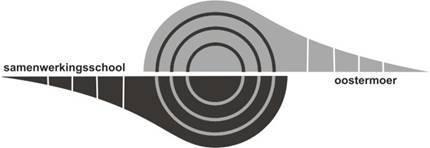 